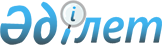 I және II санаттағы объектілерді өндірістік экологиялық бақылау, ішкі есепке алуды жүргізу, өндірістік экологиялық бақылау нәтижелері бойынша мерзімдік есептерді қалыптастыру және ұсыну бағдарламасын әзірлеу қағидаларын бекіту туралыҚазақстан Республикасы Экология, геология және табиғи ресурстар министрінің 2021 жылғы 14 шiлдедегі № 250 бұйрығы. Қазақстан Республикасының Әділет министрлігінде 2021 жылғы 15 шiлдеде № 23553 болып тіркелді.       Қазақстан Республикасының Экология кодексінің 185-бабының 3-тармағына, "Мемлекеттік статистика туралы" Қазақстан Республикасы Заңының 16-бабы 3-тармағының 2) тармақшасына сәйкес БҰЙЫРАМЫН:       1. Осы бұйрыққа 1-қосымшаға сәйкес I және II санаттағы объектілерді өндірістік экологиялық бақылау, ішкі есепке алуды жүргізу, өндірістік экологиялық бақылау нәтижелері бойынша мерзімдік есептерді қалыптастыру және ұсыну бағдарламасын әзірлеу қағидалары бекітілсін.       2. Осы бұйрыққа 2-қосымшаға сәйкес Қазақстан Республикасы Энергетика министрінің кейбір бұйрықтарының күші жойылды деп танылсын.      3. Қазақстан Республикасы Экология, геология және табиғи ресурстар министрлігінің Экологиялық реттеу және бақылау комитеті Қазақстан Республикасының заңнамасында белгіленген тәртіппен:      1) осы бұйрықтың Қазақстан Республикасы Әділет министрлігінде мемлекеттік тіркелуін;      2) осы бұйрық ресми жарияланғаннан кейін оның Қазақстан Республикасы Экология, геология және табиғи ресурстар министрлігінің интернет-ресурсында орналастырылуын;      3) осы бұйрық мемлекеттік тіркелгеннен кейін он жұмыс күні ішінде Қазақстан Республикасы Экология, геология және табиғи ресурстар министрлігінің Заң қызметі департаментіне осы тармақтың 1) және 2) тармақшаларында көзделген іс-шаралардың орындалуы туралы мәліметтердің ұсынылуын қамтамасыз етсін.      4. Осы бұйрықтың орындалуын бақылау жетекшілік ететін Қазақстан Республикасының Экология, геология және табиғи ресурстар вице-министріне жүктелсін.      5. Осы бұйрық алғашқы ресми жарияланған күнінен кейін күнтізбелік он күн өткен соң қолданысқа енгізіледі.      "КЕЛІСІЛДІ"      Қазақстан Республикасы      Сауда және интеграция министрлігі      "КЕЛІСІЛДІ"      Қазақстан Республикасының      Стратегиялық жоспарлау және      реформалар агенттiгi Ұлттық      статистика бюросы      "КЕЛІСІЛДІ"      Қазақстан Республикасы      Цифрлық даму, инновациялар      және аэроғарыш өнеркәсібі      министрлігі      "КЕЛІСІЛДІ"      Қазақстан Республикасы      Энергетика министрлігі I және II санаттағы объектілерді өндірістік экологиялық бақылау, ішкі есепке алуды жүргізу, өндірістік экологиялық бақылау нәтижелері бойынша мерзімдік есептерді қалыптастыру және ұсыну бағдарламасын әзірлеу қағидалары 1-тарау. Жалпы ережелер       1. Осы I және II санаттағы объектілерді өндірістік экологиялық бақылау, ішкі есепке алуды жүргізу, өндірістік экологиялық бақылау нәтижелері бойынша мерзімдік есептерді қалыптастыру және ұсыну бағдарламасын әзірлеу қағидалары (бұдан әрі –Қағидалар) Қазақстан Республикасының Экология кодексінің (бұдан әрі – Кодекс) 185-бабының 3-тармағына және "Мемлекеттік статистика туралы" Қазақстан Республикасы Заңының 16 бабы 3 тармағының 2) тармақшасына сәйкес сәйкес әзірленді және I және II санаттағы объектілерді өндірістік экологиялық бақылау, есепке алуды жүргізуге, өндірістік экологиялық бақылау нәтижелері бойынша мерзімді есептерді қалыптастыруға және ұсыну бағдарламасын әзірлеу тәртібін анықтайды.      2. Қағидаларда пайдаланылатын негізгі ұғымдар мен анықтамалар:      1) объект операторы – меншігінде немесе өзге де заңды пайдалануында қоршаған ортаға теріс әсер ететін объект бар жеке немесе заңды тұлға;      2) өндірістік экологиялық бақылау бағдарламасы – өндірістік экологиялық бақылауды және қоршаған ортаның өндірістік мониторингін жүргізуге арналған басшылық құжат, ол кәсіпорын қызметінің нәтижесінде қоршаған ортаның нақты жай-күйін айқындау жөніндегі ұйымдастырушылық-техникалық іс-шаралар кешенін білдіреді.      Осы Қағидаларда пайдаланылатын өзге де ұғымдар мен анықтамалар Қазақстан Республикасының қоршаған ортаны қорғау саласындағы заңнамасына сәйкес қолданылады.       3. Кодекстің 182-бабының талабына сәйкес I және II санаттағы объектілердің операторлары өндірістік экологиялық бақылауды жүзеге асырады.      4. Өндірістік экологиялық бақылау осы Қағидалардың талаптарына және осы Қағидаларға сәйкес I және II санаттағы объектілердің операторларымен әзірленген өндірістік экологиялық бақылау бағдарламасына сәйкес жүзеге асырылады.      5. Өндірістік экологиялық бақылау бағдарламасын кәсіпорын басшысы бекітеді.      6. Өндірістік экологиялық бақылау бағдарламасы мынадай ақпаратты қамтиды:      1) ластағыш заттар эмиссияларының сандық және сапалық көрсеткіштерінің және өндірістік мониторинг процесінде қадағаланатын өзге де параметрлердің (тұрмыстық және өндірістік қалдықтыр) міндетті тізбесі;      2) өндірістік мониторингтің кезеңділігі мен ұзақтығы, өлшеуді жүзеге асырудың жиілігі;      3) өндірістік мониторинг жүргізудің пайдаланылатын аспаптық және есептік әдістері туралы мәліметтер;      4) өндірістік мониторинг процесінде қадағаланатын параметрлер үшін сынамаларды іріктеу нүктелерінің қажетті саны (қоршаған орта құрамдастарының мониторингі) және өлшеу жүргізу орындары;      5) деректерді есепке алуды, талдау мен хабарлауды жүргізу әдістері мен жиілігі;      6) ішкі тексерулердің жоспар-кестесі және Қазақстан Республикасының экология заңнамасын бұзушылықтарды жою рәсімі, оған қоса олардың сақталмауына ден қоюдың ішкі құралдары;      7) аспаптық өлшеу сапасын қамтамасыз ету тетіктері;      8) штаттан тыс жағдайлардағы іс-қимылдардың хаттамасы;      9) өндірістік экологиялық бақылауды жүргізу үшін жұмыскерлердің ішкі жауапкершілігінің ұйымдық және функционалдық құрылымы;      10) өндірістік экологиялық бақылауды ұйымдастыру мен жүргізу мәселелерін көрсететін өзге де мәліметтер (табиғатты қорғау іс-шараларының жоспарлары және/немесе экологиялық тиімділікті арттыру бағдарламасы туралы ақпарат).      7. Өндірістік мониторинг өндірістік экологиялық бақылаудың, сондай-ақ экологиялық тиімділікті арттыру бағдарламасының элементі болып табылады. Өндірістік мониторингті жүзеге асыру шеңберінде операциялық мониторинг, қоршаған ортаға эмиссиялар мониторингі және әсер ету мониторингі орындалады. 2 - тарау. I және II санаттағы объектілердің өндірістік экологиялық бақылау бағдарламасын әзірлеу тәртібі 1-параграф. I және II санаттағы объектілерді өндірістік экологиялық бақылау бағдарламасының мазмұны      8. Бағдарлама мынадай тәртіппен жүзеге асырылатын өндірістік қызметке сәйкес міндетті құрылымдық элементтерден тұрады:      1) объектінің атауы, бағдарламаны кіммен және қашан бекітілгені туралы ақпаратты қамтитын титул парағы;       2) кәсіпорын туралы жалпы мәліметтер осы Қағидаларға 1-қосымшаға сәйкес нысан бойынша ұсынылады;      3) өндіріс және тұтыну қалдықтары бойынша ақпарат осы Қағидаларға 1-қосымшаға сәйкес нысан бойынша ұсынылады;      4) шығарындылардың көздері туралы ақпарат осы Қағидаларға 1-қосымшаға сәйкес нысан бойынша ұсынылады;      5) шығу көздеріндегі ластаушы заттардың шығарындыларына аспаптық әдіспен жүргізілетін мониторингі туралы ақпарат осы Қағидаларға 1-қосымшаға сәйкес нысан бойынша ұсынады;      6) есептеу әдісімен атмосфералық ауаға шығарындылардың мониторингі туралы ақпарат ұйымдастырылмаған көздерде жүргізіледі және осы Қағидаларға 1-қосымшаға сәйкес нысан бойынша ұсынады;      7) кәсіпорында полигонның меншігінде қатты тұрмыстық қалдықтар болған кезде қатты тұрмыстық қалдықтар полигонында газ эмиссияларының саны мен сапасына және олардың өзгеруіне белгіленген кезеңділікпен объективті деректер алу мақсатында полигонның әрбір секциясы үшін газ мониторингі жүргізіледі. Газ мониторингі туралы мәліметтер осы Қағидаларға 1-қосымшаға сәйкес нысан бойынша ұсынылады;       8) сарқынды суларды ағызу жөніндегі мәліметтер осы Қағидаларға 1-қосымшаға сәйкес нысан бойынша ұсынылады;      9) әсер ету мониторингі әсер ету аймақтарындағы қоршаған ортаның жай-күйін айқындау үшін жүзеге асырылады. Атмосфералық ауаның жай-күйін бақылаудың жоспар-кестесі осы Қағидаларға 1-қосымшаға сәйкес нысан бойынша ұсынылады;      10) су объектісіне әсер ету мониторингі осы Қағидаларға 1-қосымшаға сәйкес нысан бойынша ұсынылады. Жерасты суларын бақылау үшін әсер ету көзі, бақылау ұңғымаларының саны, орналасқан жері, бақыланатын заттардың тізбесі, талдау жиілігі мен әдістері, бақылау ұңғымаларының болуы көрсетіледі.      Қоршаған ортаға авариялық эмиссиялардан кейін әсер ету мониторингі әсер ету аймағының шекарасында шекті жол берілетін шоғырлану көрсеткіші алынғанға дейін жалғасады. Су объектісіне сарқынды суларды ағызу болған жағдайда, су объектілеріне және олардың су қорғау аймақтарына тұрақты байқаулар жүргізу бағдарламасы негізгі гидрологиялық фазаларға (су ағындары үшін) және негізгі гидрологиялық жағдайларға (су қоймалары үшін) сарқынды суларды су объектісіне ағызуға (шығаруға) қатысты фондық және бақылау тұстамаларындағы жерүсті суларының сапасына байқауларды жүзеге асыруды көздейді. Су объектісінің фондық және бақылау тұстамаларындағы жер үсті суларының сынамаларын алу және талдау кезеңділігі объектілер үшін сарқынды суларды бақылау мерзімдерімен ұштастырылады.      11) топырақтың ластану деңгейінің мониторингі өндірістің әсер ету аймағында жүзеге асырылады және осы Қағидаларға 1-қосымшаға сәйкес нысан бойынша ұсынылады;      Биоәртүрліліктің мониторингі оларды жою қаупін және өсімін молайту мүмкін еместігін болдырмау мақсатында бүкіл келісімшарттық аумақ бойынша жүргізіледі. I және II санаттағы объектілердің қоршаған ортаға әсерін бағалау шеңберінде жүргізілген табиғи ареалдардың жай-күйі және биологиялық әртүрлілікті (жануарлар мен өсімдіктер әлемі) сәйкестендіру туралы ақпарат.      12) ішкі тексерулердің жоспар-кестесін және экологиялық заңнаманың бұзылуын жою рәсімдерін осы Қағидаларға 1-қосымшаға сәйкес нысан бойынша;      Ішкі тексерулерді еңбек міндеттеріне қоршаған ортаны қорғау мәселелері және өндірістік экологиялық бақылауды жүзеге асыру жөніндегі функциялар кіретін мамандар, сондай-ақ қоршаған ортаны қорғау қызметтері жүргізеді. Бақылау ішкі тексерулердің жоспар-кестесіне және Қазақстан Республикасының экологиялық заңнамасын бұзушылықтарды жою рәсімдеріне сәйкес жүзеге асырылады.      9. Объект операторы Қазақстан Республикасының экологиялық заңнамасы талаптарының сақталуын тұрақты ішкі тексеру және өндірістік экологиялық бақылау нәтижелерін экологиялық және өзге де рұқсаттардың талаптарымен салыстыру бойынша шаралар қабылдайды.      Ішкі тексерулерді функцияларына қоршаған ортаны қорғау мәселелері және өндірістік экологиялық бақылауды жүзеге асыру кіретін мамандар, сондай-ақ өндірістік экологиялық бақылауды ұйымдастыру және жүргізу үшін жауапкершілік жүктелген қоршаған ортаны қорғау қызметтері жүргізеді. Бақылау ішкі тексерулердің жоспар-кестесіне және Қазақстан Республикасының экологиялық заңнамасын бұзушылықтарды жою рәсімдеріне сәйкес жүзеге асырылады. 2-параграф. Каспий теңізінің қазақстандық бөлігінде жер қойнауын пайдалану жөніндегі операцияларды жүргізетін объектілерге өндірістік экологиялық бақылау жүргізу тәртібі      10. Каспий теңізінің қазақстандық бөлігінде жер қойнауын пайдалану жөніндегі операцияларды жүргізетін объектінің операторлары теңіз ортасына теріс әсерді болдырмау мақсатында мұз басқан теңіз акваториясындағы қысқы кезеңдегі мониторингті қоспағанда, барлық келісімшарттық аумақ бойынша қоршаған ортаға (климаттық маусымдар бойынша) жыл сайынғы өндірістік мониторинг жүргізеді.      11. Өндірістік экологиялық әсер ету мониторингін (бұдан әрі – ӨЭМ) жүргізуді оператор өндірістік операцияларды (жағалау объектілерін, құбырларды, кеме қатынасы арналарын салу, пайдалану) орындау жөніндегі өндірістік қызмет басталғаннан бастап, ал мұнай-газ кен орындарын барлық келісімшарттық аумақ бойынша игеру кезінде өндірістік қызметті жоспарлау, жүзеге асыру және объектілерді жою сатысынан бастап жүзеге асырады.      12. Каспий теңізінің қазақстандық секторындағы өндірістік экологиялық мониторинг жүргізілетін және жоспарланатын жұмыс түрлерін (мұнай операцияларын) ескере отырып құрылатын станцияларда жүзеге асырылады.      13. ӨЭМ станцияларының орналасу сызбасы: дөңгелек, айқастырма тәрізді, ромб тәрізді. Станциялардың схемалары мен саны әсерге байланысты және қоршаған ортаға әсерді бағалау жобасын жасау кезінде анықталады. ӨЭМ станцияларын бақылау жармасын айқындайтын сарқынды суларды ағызу нүктесінен бес жүз метр қашықтықта міндетті орналастыру көзделеді.      Алаңдық объект үшін – станциялардың схемасы мен саны әсерге байланысты болады және қоршаған ортаға әсерді бағалау жобасын әзірлеу кезінде немесе өндірістік экологиялық мониторинг бағдарламасында айқындалады.      Станцияларда ӨЭМ жүргізілген кезде бақылау нүктелері ретінде әсер ету аймағынан тыс жеткілікті қашықта орналасқан кемінде үш станция таңдап алынады.      14. Желілік объектілерде (құбыржолдар) ӨЭМ станциялары ортада және трассадан оңға және солға бес жүз метрде орналасқан үш ӨЭМ станциялары бойынша он километрден кейін перпендикуляр профильдерде орналастырылады. Желілік объектілерді салған кезде станциялардың орналасуы қоршаған ортаға әсер етуді бағалау жобасын әзірлеген кезде айқындалады.      15. Қоршаған ортаның авариялық ластануы туындаған кезде жер қойнауын пайдаланушы авариялық ластану туындаған күннен бастап күнтізбелік екі күннен кешіктірмей оның салдарларына ӨЭМ жүзеге асыра бастайды, ӨЭМ нәтижелерін қоршаған ортаны қорғау саласындағы уәкілетті органға береді.      Қоршаған ортаның апаттық ластану салдарының ӨЭМ апат нәтижесі әсеріне ұшыраған, қоршаған ортаның барлық параметрлеріне жедел бақылауды қамтиды.Сынамаларды алу нүктелерінің орналасуы тікелей апатты шығарындылар/төгінділер көздері мен аумақтарын зерттеу нәтижелерінің негізінде сипаты мен апат ауқымын дәлелдегеннен кейін анықталады және бекітілген бағдарламада көрсетіледі.      Авариялық ластану салдарларының ӨЭМ оператор қоршаған ортаның барлық параметрлері бойынша стандартты көрсеткіштерге қол жеткізгенге дейін жүргізеді.      16. Жойылған ұңғыманың және консервациялаудағы(нүктелік нысан) ұңғыманың ӨЭМ жүргізуді оператормен жеке бағдарлама бойынша жүзеге асырады, онда: кезеңділік, көлем, параметрлер, әдістер, бақылау жиілігі мен нүктелері белгіленеді.      Жойылған ұңғыманың және консервациялаудағы ұңғыманың ӨЭМ: жыл сайын су сынамалары мен түптік шөгінділерді (ұңғымалар сағасына жақын учаскені қоса алғанда) іріктеу жолымен жүргізіледі. Су астындағы бейнетүсірілім және ұңғыма ауданындағы учаскенің жай-күйін картаға түсіру жүргізіледі. 3-тарау. Өндірістік экологиялық бақылау нәтижелері бойынша есептілікке қойылатын талаптар      17. Объект операторы ішкі есепке алуды жүргізеді, объект операторының бірінші басшысының электрондық цифрлық қолтаңбасымен қол қоя отырып, қоршаған ортаны қорғау саласындағы уәкілетті органның ақпараттық жүйесіне электрондық нысанда өндірістік экологиялық бақылау нәтижелері бойынша кезеңдік есептерді қалыптастырады және ұсынады.      18. Өндірістік экологиялық бақылау нәтижелері бойынша ұсынылған есептерді қабылдау және талдау қоршаған ортаны қорғау саласындағы уәкілетті органның аумақтық бөлімшелерімен жүзеге асырылады.       19. Өндірістік экологиялық бақылау бағдарламасын орындау туралы есептің құрылымы түсіндірме жазбадан және осы Қағидаларға 2-қосымшаға сәйкес есептік ақпаратты толтыруға арналған нысаннан тұрады.      Есепті ақпарат нысанын толтыру кезінде қажетті ақпарат болмаған жағдайда тиісті торкөзде және/немесе кестеде "- " (сызықша) көрсетіледі.       20. Атмосфералық ауаға шығарындыларды өндірістік бақылау есептері негізінде ақпарат талап етілетін қызмет түрлері осы Қағидаларға 3-қосымшаға сәйкес ұсынылады.       21. Ластауыштардың шығарындылары мен тасымалдарының тіркеліміне ақпарат ұсынылатын атмосфералық ауаға ластауыш заттар шығарындыларының мониторингі осы Қағидаларға 4-қосымшаға сәйкес заттар бойынша жүзеге асырылады.       22. Ластауыштардың шығарындылары мен тасымалдарының тіркеліміне ақпарат ұсынылатын сарқынды сулармен ластаушы заттардың төгінділерінің мониторингі осы Қағидаларға 5-қосымшаға сәйкес заттар бойынша жүзеге асырылады.      23. Өндірістік экологиялық бақылау бағдарламасының орындалуы туралы есеп тоқсан сайын есепті тоқсаннан кейінгі екінші айдың бірінші күніне дейін қоршаған ортаны қорғау саласындағы уәкілетті органның ақпараттық жүйесіне ұсынылады.      ӨЭМ нәтижелері бойынша жылдық есептер есепті кезең аяқталғаннан кейін үш ай ішінде уәкілетті органның ақпараттық жүйесіне ұсынылады.      24. Өндірістік экологиялық бақылаудың мерзімді есептеріне актілер немесе сынамалар алу хаттамалары, өндірістік экологиялық мониторингті сынау нәтижелерінің хаттамалары қоса беріледі.      Нысан I және II санаттағы объектілерді өндірістік экологиялық бақылау бағдарламасы      1-кесте. Кәсіпорын туралы мәліметтер      2-кесте. Өндіріс пен тұтыну қалдықтары      3-кесте. Шығарындылар көздері туралы мәліметтер      4-кесте. Мониторинг аспаптық өлшеу арқылы жүзеге асырылатын ластағыш заттардың шығарылу көздері туралы мәліметтер      5-кесте. Мониторинг өлшеу әдісімен жүзеге асырылатын ластағыш заттардың шығарылу көздері туралы мәліметтер      6-кесте. Газ мониторингі жөнінде ақпарат      7-кесте. Сарқынды суларды төгу жөнінде мәліметтер      8-кесте. Атмосфералық ауаның жай-күйін байқау жоспар-графигі      9-кесте. Су объектісін байқауды жүргізу графигі      10-кесте. Топырақтың ластану деңгейі мониторингі      11-кесте. Ішкі тексерулердің және экология заңнамасының бұзушылықтарын жою рәсімдерінің жоспар-графигі      Ұсынылады: қоршаған ортаны қорғау саласындағы уәкілетті органға      Әкімшілік деректердің нысаны интернет-ресурста орналастырылған: https://www.gov.kz/memleket/entities/ecogeo      Нысанның атауы: өндірістік экологиялық бақылау нәтижелері бойынша есеп      Нысан индексі: ӨЭК      Кезеңділігі: тоқсан сайын, 12-кесте бойынша жыл сайын.      Есепті кезең: ________ тоқсан, _______ жыл.      Ақпаратты ұсынатын тұлғалар тобы: I және II санаттағы объектілердің операторлары.      Әкімшілік деректер нысанын ұсыну мерзімі: тоқсан сайын есепті тоқсаннан кейінгі екінші айдың бірінші күніне дейін, жыл сайын теңіздегі өндірістік мониторинг бойынша есепті кезеңнен кейінгі үшінші айдың бірінші күніне дейін. 1. Объект операторы жөніндегі жалпы мәліметтер      1-кесте      1-кестенің жалғасы Өндіріс және тұтыну қалдықтары.      Есептік деректер оператордың объектілерінде өндіріс және тұтыну қалдықтарының жинақталуы болған кезде ұсынылады.      2-кесте. Өндіріс және тұтыну қалдықтарын жинақтау жөніндегі ақпарат      2-кестенің жалғасы      3-кесте. Өндіріс және тұтыну қалдықтарымен кәсіпорында жүргізілген операциялар. Объектінің операторы қалдықтармен операцияларды дербес, бөгде ұйымдарға бермей жүргізген жағдайда толтырылады.      4-кесте. Өндіріс және тұтыну қалдықтарын көму бойынша ақпарат. Есептік ақпарат өндіріс пен тұтынудың меншікті қалдықтарын көму кезінде, сондай-ақ қалдықтардың бастапқы түрімен операция жүргізгеннен кейін қалған қалдықтарды меншікті полигонда көму кезінде ұсынылады.      5-кесте. Өндіріс және тұтыну қалдықтарын бөгде ұйымнан алған кезде олармен жасалатын операциялар жөніндегі ақпарат.Есептік ақпарат бөгде ұйымнан алынған қалдықтармен операцияларды жүзеге асыру кезінде ұсынылады.      5-кестенің жалғасы      Кесте 6. Тұрмыстық қатты қалдықтар (бұдан әрі –ТҚҚ) полигондарының газ мониторингі.      Есептік ақпаратты ТҚҚ полигондарының иелері ұсынады. Қоршаған ортаны қорғау бойынша жоспарланған іс-шараларды іске асыру жөніндегі ақпарат      Кесте 7. Қоршаған ортаны қорғау жөніндегі іс-шаралар жоспарының орындалуы туралы есеп. Ластаушы заттардың жол берілетін шығарындылары мен төгінділерінің нормативтерін сақтауға байланысты іс-шаралар      8-кесте. Экологиялық тиімділікті арттыру бағдарламасының орындалуы туралы есептік ақпарат 2. Өндірістік мониторинг Аккредиттелген сынақ зертханасы туралы мәліметтер      1-кесте Атмосфералық ауа Атмосфераның ластану көздері туралы мәліметтер (автоматты түрде толтыру)      2-кесте       Атмосфералық ауа эмиссиясының мониторингі бойынша ластағыш заттардың нақты шығарындылары (жиынтық кесте)       3-кесте      3-кестенің жалғасы      Ластағыш заттар шығарындылары мониторингінің автоматтандырылған жүйесі негізіндегі нәтижелер      Мониторингтің автоматтандырылған жүйесі орнатылған көздер жөніндегі есептік ақпарат Өндірістік экологиялық бақылау жүргізу кезінде қоршаған ортаға эмиссиялар мониторингінің автоматтандырылған жүйесін жүргізу қағидаларында көзделген нысандар бойынша ұсынылады.      Атмосфералық ауаға ластағыш заттардың шығарындыларын өлшеу негізіндегі нәтижелер      4-кесте      4-кестенің жалғасы      Атмосфералық ауаға ластағыш заттардың шығарындыларын есептеу негізіндегі нәтижелер      5-кесте      5-кестенің жалғасы Атмосфералық ауаға әсер етудің мониторингі бойынша мәліметтер      Әсер етудің мониторингі бойынша есептілік 6-кестеге сәйкес тоқсанына бір рет мерзімді түрде ұсынылады.      Қоршаған ортаға авариялық эмиссиялардан кейін әсер етудің мониторингі бойынша есептілік әсер ету аймағының шекарасында шекті жол берілетін концентрацияның көрсеткішін алғанға дейін әрбір аспаптық өлшеудің нәтижелері бойынша тәулік сайын ұсынылады.      6-кесте Жер үсті және жер асты сулары      Суды пайдалану бойынша ақпарат      7-кесте      7-кестенің жалғасы Сарқынды сулардың зертханалық талдау нәтижелері      8-кесте Су ресурстарына әсер етудің мониторингі бойынша мәліметтер      Су ресурстарына әсер етудің мониторингі бойынша есептілік 9-кестеге сәйкес тоқсанына бір рет мерзімді түрде ұсынылады.      Су объектісіне авариялық эмиссиялардан кейін әсер етудің мониторингі бойынша есептілік әсер ету аймағының шекарасында шекті жол берілетін концентрацияның көрсеткішін алғанға дейін әрбір аспаптық өлшеудің нәтижелері бойынша тәулік сайын ұсынылады.      9-кесте Топырақ жамылғысына әсер етудің мониторингі бойынша мәліметтер      10-кесте Радиациялық мониторинг бойынша мәліметтер      Радиациялық мониторингке байланысты жұмыстардың барлық түрлері Қазақстан Республикасының аумағында қолданылатын нормативтік-құқықтық құжаттарға сәйкес орындалуы және оларды Қазақстан Республикасының аумағында радиоэкологиялық зерттеулер жүргізу құқығына лицензиясы бар ұйымдар орындауы тиіс.      11-кесте      Теңіздегі өндірістік мониторинг жөніндегі мәлімет (гидрометеорологиялық параметрлер, атмосфералық ауа, физикалық факторлар, теңіз суы, су түбі шөгінділері, гидробионттар, өсімдіктер мен жануарлар дүниесі)      12-кесте      Атауы ______________________ Мекен-жайы _________________________      Телефондары ____________________________________________________________      Электрондық пошта мекен-жайы ___________________________________________      Орындаушы __________________________________________________________
                                                           тегі, аты және әкесінің аты (болған жағдайды)      Басшысы немесе оның міндетін атқарушы тұлға_______________________________
                                                                              тегі, аты және әкесінің аты (болған жағдайды) Өндірістік экологиялық бақылау нәтижелері бойынша есеп нысанын толтыру жөніндегі түсіндірмелер, (ӨЭБ, тоқсан сайын, (жыл сайын)).      1. 1-кесте. Объект операторы бойынша жалпы мәліметтер      1-бағанда нөмір рет саны бойынша толтырылады;      2-бағанда өндірістік объектінің толық атауы көрсетіледі;      3-бағанда әкімшілік-аумақтық объектілер сыныптаушының (ӘАОС) коды бойынша алаңның орналасқан жері көрсетіледі;      4-бағанда өндірістік алаңның орналасқан жері (коодинаттары) көрсетіледі;      5-бағанда объект операторының Бизнес Сәйкестендіру Нөмірі (БСН) көрсетіледі;      6-бағандаЭкологиялық қызмет түрлерінің жалпы сыныптауышы (ЭҚЖС) бойынша кәсіпорын қызметінің түрі көрсетіледі;      7-бағанда өндірістік процестің қысқаша сипаттамасы көрсетіледі;      8-бағанда объект операторының деректемелері көрсетіледі;      9-бағанда объект санаты көрсетіледі;      10-бағанда кәсіпорынның (кәсіпорын бойынша) жобалық қуаты көрсетіледі; 11-бағанда кәсіпорынның есепті кезеңдегі нақты қуаты көрсетіледі;      12-бағанда өндірістік мониторинг бағдарламасының бекітілген жылы және нөмірі (болған кезде) көрсетіледі.      2-кесте. Өндіріс және тұтыну қалдықтарыжөнінде ақпараттыобъектоператорлары өндірістік экологиялық бақылау бойынша есептіліктегі өндіріс және тұтыну қалдықтарын басқару нәтижелерінтоқсан сайын ұсынады. Есептік деректер оператордың объектілерінде өндіріс және тұтыну қалдықтарының жинақталуы болған кезде ұсынылады.      1-бағанда есептік ақпарат ұсынылатын қалдықтың түрі көрсетіледі;      2-бағанда қалдықтар сыныптауышына сәйкес қалдық коды көрсетіледі;      3-бағанда қалдықтардың лимиті көрсетіледі;      4-бағанда жинақтаудың белгіленген мерзімі көрсетіледі;      5-бағанда жинақтау орнының географиялық координаттары көрсетіледі;      6-бағанда қалдықтың есепті кезеңнің басындағы қалдық;      7-бағанда қалдықтың есепті кезеңде түзілген осы түрінің көлемі көрсетіледі;      8-бағанда есепті кезеңдегі қалдықтардың нақты жинақталу көлемі көрсетіледі;      9-бағанда қалдық түзуші объектіде операция жүргізілмей, бөгде ұйымдарға берілген қалдықтардың көлемі көрсетіледі;      10-бағанда қалдықтармен операция жүргізілмей, қалдық берілген ұйымның БСН көрсетіледі;      11-бағанда қалдық түзуші объектіде операциялар жүргізілген қалдық көлемі болған кезде көрсетіледі (қалдықтың меншік иесінің операцияны дербес жүргізуі);      12-бағанда есепті кезеңнің соңында жинақтағышта қалған қалдықтар көрсетіледі.      3-кесте. Объектінің операторы қалдықтармен операцияларды бөгде ұйымдарға бермей, дербес жүргізген жағдайда толтырылады.      1-баған 3-кестенің 1-бағанынан автоматты түрде толтырылады;      2-бағанда қалдықтармен жүргізілетін операцияның түрі көрсетіледі;      3-бағанда операцияның белгілі бір түріне жіберілген қалдық көлемі көрсетіледі;      4-бағанда қалдықтармен операция жүргізгеннен кейін бөгде ұйымдарға берілген жағдайда олардың көлемі көрсетіледі;      5-бағанда қалдық не шикізатпен операция жүргізгеннен кейін олар берілген ұйымның БСН көрсетіледі;      6-бағанда қалдықтардың бастапқы түрімен операция жүргізілгеннен кейін қалған қалдықтың көлемі көрсетіледі;      7-бағанда қалдықтың бастапқы түріне операция жүргізілгеннен кейін қалған қалдықпен жүргізілетін операция түрі көрсетіледі.      4-кесте. Өндіріс және тұтыну қалдықтарын көму бойынша ақпарат. Есептік ақпарат өндіріс пен тұтынудың меншікті қалдықтарын көму кезінде, сондай-ақ қалдықтардың бастапқы түрімен операция жүргізгеннен кейін қалған қалдықтарды меншікті полигонда көму кезінде ұсынылады.      1-бағанда меншікті полигонда көмуге жіберілетін қалдық түрі көрсетіледі;      2-бағанда қалдықтар сыныптауышына сәйкес қалдық коды көрсетіледі;      3-бағанда есепті кезеңде түзілген қалдық көлемі көрсетіледі;      4-бағанда көму орны және оның координаттары көрсетіледі;      5-бағанда көму орнын пайдаланудың басталуынан бастап көмілген қалдықтардың жинақталған көлемі көрсетіледі;      6-бағанда қалдықтарды көму лимиті көрсетіледі;      7-бағанда есепті кезеңдегі қалдықтың осы түрін көмудің нақты көлемі көрсетіледі.      5-кесте. Өндіріс және тұтыну қалдықтарымен операциялар бойынша оларды бөгде ұйымнан алған кездегі ақпарат. Есептік ақпарат бөгде ұйымнан алынған қалдықтармен операцияларды жүзеге асыру кезінде ұсынылады.      1-бағанда қабылдау-беру актісіне сәйкес қалдық коды көрсетіледі;      2-бағанда қалдықтың осы түрі алынған ұйымның БСН көрсетіледі;      3-бағанда алынған қалдық түрінің көлемі көрсетіледі;      4-бағанда есепті кезеңде қалдықтармен операция жүргізуге бағытталған қалдық көлемі көрсетіледі;      5-бағанда қалдықтармен жүргізілген операцияның түрі көрсетіледі;      6-бағанда қалдықтың бастапқы түрімен операция жүргізгеннен кейін бөгде ұйымдарға берілген қалдықтың немесе шикізаттың көлемі көрсетіледі;      7-бағанда қалдықтың бастапқы түрімен операция жүргізгеннен кейін қалдық немесе шикізат берілген ұйымның БСН көрсетіледі;      8-бағанда қалдықтың бастапқы түрімен операция жүргізілгеннен кейін түзілген қалдықтың түрі көрсетіледі;      9-бағанда қалдықтың бастапқы түрімен операция жүргізілгеннен кейін түзілген қалдықтың коды көрсетіледі;      10-бағанда қалдықтың бастапқы түрімен операция жүргізілгеннен кейін қалған (түзілген) қалдықтың көлемі көрсетіледі;      11-бағанда 8-бағаннан қалдықпен жасалған операция түрі көрсетіледі;      12-бағанда 8-бағаннан қалдықпен операция жүргізуге жіберілген көлем көрсетіледі.      13-бағанда берілген жағдайда қалдықтардың қалған көлемі берілген ұйымның БСН көрсетіледі.      6-кесте. ТҚҚ полигонының газ мониторингі      1-бағанда объект атауы көрсетіледі;      2-бағанда сынама алу нүктесі көрсетіледі;      3-бағанда бақыланатын көрсеткіштер көрсетіледі;      4-бағанда мониторинг жүргізу әдістемесі көрсетіледі;      5-бағанда мониторинг нәтижесі көрсетіледі;      6-бағанда асу дерегінің орын алуы және себебі көрсетіледі.      Есептік ақпарат ТҚҚ полигоны иелерімен ұсынылады.      7-кесте. Қоршаған ортаны қорғау жөніндегі іс-шаралар жоспарларының орындалуы туралы есеп.      Ластаушы заттардың жол берілетін шығарындылары мен төгінділерінің нормативтерін сақтауға байланысты іс-шаралар бойынша ұсынылады.      8-кесте. Экологиялық тиімділікті арттыру бағдарламасының орындалуы туралы есептік ақпарат      Рұқсатқа қойылатын шарттарға сәйкес ұсынылады. Ақпарат есепті кезеңде жүргізілген іс-шаралар бойынша ұсынылады.      2. Өндірістік мониторинг      1-кесте. Аккредиттелген сынақ зертханасы туралы мәліметтер.      1-бағанда нөмір реттік сан бойынша толтырылады;      2-бағанда жеке және (немесе) тартылатын сынақ зертханасы туралы мәліметтер, аккредиттелген сынақ зертханасының мекенжайы мен атауы көрсетіледі;      3-бағанда сынақ зертханасының аккредиттеу аттестатының нөмірі мен қолданылу мерзімі көрсетіледі;      4-бағанда сынақ зертханасының аккредиттеу саласы көрсетіледі.      2-кесте. Атмосфераның ластану көздері туралы мәліметтер (автоматты түрде толтыру)      1-бағанда барлық және атмосфералық ауаға шығарындыларды жүзеге асыра отырып, есепті кезеңде жұмыс істеген старционарлық көздердің саны көрсетіледі;      2-бағанда барлық және атмосфералық ауаға шығарындыларды жүзеге асыра отырып, есепті кезеңде жұмыс істеген ұйымдастырылған көздердің саны көрсетіледі;      3-бағанда барлық және атмосфералық ауаға шығарындыларды жүзеге асыра отырып, есепті кезеңде жұмыс істеген ұйымдастырылмаған көздердің саны көрсетіледі;      4-бағанда барлық және атмосфералық ауаға шығарындыларды жүзеге асыра отырып, есепті кезеңде жұмыс істеген тазарту құрылысжайларымен жабдықталған көздердің саны көрсетіледі;      5-бағанда барлық және атмосфералық ауаға шығарындыларды жүзеге асыра отырып, есепті кезеңде жұмыс істеген тазартусыз, ұйымдастырылмаған көздердің саны көрсетіледі.      3-кесте. Атмосфералық ауа эмиссиясының мониторингі бойынша ластаушы заттардың нақты шығарындылары бойынша (жиынтық кесте)      1 және 2-бағанда құрылымдық бөлімше (атауы мен орналасқан жері (координаттары (бойлығы мен ендігі) көрсетілген алаң, цех) көрсетіледі;      3-бағанда шығарындылар көздерінің (ШЖБШ) түгендеу нөмірі көрсетіледі;      4-бағанда шығарындылар көздерінің атауы көрсетіледі (*толтыру міндетті емес);      5-бағанда анықтамалықтан (анықтамалықта болмаған кезде толтырылады) ластағыш заттардың атауы таңдалады;      6 және 7-бағандарда ШЖБЖ, ҚОӘБ бойынша белгіленген норматив көрсетіледі(г/с және жылына/тонна);      8-9-бағанда ЛЗ шығарындыларының нақты көлемі көрсетіледі(г/с және жылына/тонна);      10-баған жыл қорытындысы бойынша толтырылады және тазартусыз атмосфералық ауаға ЛЗ шығарындыларының көлемі көрсетіледі (жылына/ тонна);      11-12-баған жыл қорытындысы бойынша толтырылады және ауланған және залалсыздандырылған ЛЗ жалпы көлемі көрсетіледі(г/с, жылына/тонна);      13-14-бағанда нормативтен тыс шығарындылардың көлемі автоматты түрде айқындалады (г/с және жылына/тонна);      15-бағанда рұқсат етілгендермен салыстырғанда ЛЗ шығарындыларының ұлғаюы немесе төмендеуі автоматты түрде айқындалады, % (жылына/ тонна);      16-бағанда ЛЗ шығарындыларының ұлғаю себептері көрсетіледі.      4-кесте. Атмосфералық ауаға ластаушы заттардың шығарындыларын өлшеу негізіндегі нәтижелер      1 және 2-бағандарда құрылымдық бөлімше (атауы мен орналасқан жері (координаттары (бойлығы мен ендігі) көрсетілген алаң, цех) көрсетіледі);      3 және 4-бағандарда шығарындылар көзінің нөмірі мен атауы (шекті жол берілетін шығарындылар жобасына сәйкес) көрсетіледі;      5-бағанда анықтамалықтан (анықтамалықта болмаған жағдайда толтырылады) ластағыш заттардың атауы таңдалады;      6 және 7-бағанда ШЖБЖ, ҚОӘБ бойынша белгіленген норматив көрсетіледі (г/с және жылына/ тонна);      8 және 9-бағанда мониторингтің нақты нәтижесі көрсетіледі (г/с және жылына/тонна);      10-бағанда шекті жол берілетін шығарындыдан асып кету жағдайларының жалпы саны көрсетіледі;      есептің 11-бағанында бұзушылықтарды жою жөніндегі іс-шаралар (мерзімдері көрсетіле отырып) көрсетіледі.      5-кесте. Атмосфералық ауаға ластағыш заттардың шығарындыларын есептеу негізіндегі нәтижелер      1 және 2-бағанда құрылымдық бөлімше (атауы және орналасқан жері (координаттары (ендігі және бойлығы) көрсетілген алаң, цех) көрсетіледі);      3 және 4-бағанда шығарындылар көзінің нөмірі мен атауы (шекті жол берілетін шығарындылар жобасына сәйкес) көрсетіледі;      5-бағанда анықтамалықтан (анықтамалықта болмаған кезде толтырылады) ластағыш заттардың атауы таңдалады;      6 және 7-бағандарда ШЖБЖ, ҚОӘБ бойынша белгіленген норматив көрсетіледі(г/с және жылына/тонна);      есептің 8 және 9-бағанында мониторингтің нақты нәтижесі көрсетіледі (г/с және жылына/тонна);      10-бағанда анықтамалықтан таңдалады (анықтамалықта болмаған кезде шығарындыларды есептеу әдістемесі толтырылады);      11-бағанда тұтынылатын шикізат пен материалдың түрі (атауы) көрсетіледі, осы Қағидаларға 2-қосымшада көзделген қызмет түрлері бойынша ұсынылады;      12-бағанда шикізат пен материалдың шығысы (тонна) көрсетіледі, осы Қағидаларға 2-қосымшада көзделген қызмет түрлері бойынша ұсынылады;      13-бағанда жабдықтың жұмыс уақыты (сағат) көрсетіледі, осы Қағидаларға 2-қосымшада көзделген қызмет түрлері бойынша ұсынылады;      есептің 14-бағанында шекті жол берілетін шығарындыдан асып кету жағдайларының жалпы саны көрсетіледі.      6-кесте. Атмосфералық ауаға әсер етудің мониторингі бойынша мәліметтер      1-бағанда сынамаларды іріктеу нүктелері, координаттар (бойлық және ендік) көрсетіледі;      2-бағанда ластағыш заттардың атауы көрсетіледі;      3-бағанда шекті жол берілетін концентрация (ең жоғары бір реттік, мг/дм3) көрсетіледі;      4-бағанда мониторинг деректері бойынша іс жүзіндегі концентрация көрсетіледі;      есептің 5-бағанында шекті жол берілетін концентрациядан асуының бар болуы, еселігі көрсетіледі;      есептің 6-бағанында бұзушылықтарды жою және экологиялық ахуалды жақсарту жөніндегі іс-шаралар (мерзімдері көрсетіле отырып) көрсетіледі.      7-кесте. Суды пайдалану бойынша ақпарат      1 және 2-бағандарда есепті кезең ішінде табиғи көздерден және басқа ұйымдардан өндірістік мақсаттар үшін қанша су алынғаны көрсетіледі, күнтізбелік жылдың қорытындылары бойынша жылына бір рет толтырылады;      3 және 4-бағандарда есепті кезең ішінде табиғи көздерден және басқа ұйымдардан шаруашылық-тұрмыстық мақсаттар үшін қанша су алынғаны көрсетіледі, күнтізбелік жылдың қорытындысы бойынша жылына бір рет толтырылады;      5 және 6-бағандарда есепті кезең ішінде өндірістік және шаруашылық-тұрмыстық сулар бойынша сарқынды суларды ағызудың іс жүзіндегі көлемі көрсетіледі;      7-бағанда бөгде ұйымдарға берілген ағындардың көлемі көрсетіледі;      8-бағанда тұйық шеңбер жүйесінде айналымдық пайдалануға бағытталған су көлемі көрсетіледі, күнтізбелік жылдың қорытындысы бойынша жылына бір рет толтырылады;      9-бағанда қайтадан пайдалануға бағытталған судың көлемі көрсетіледі, күнтізбелік жылдың қорытындысы бойынша жылына бір рет толтырылады;      10-бағанда тазартылған сарқынды суларды оқшауланған суландырылмаған жерасты жиектерге және жерасты су тұтқыш жиектерге айдау көлемі көрсетіледі.      8-кесте. Сарқынды суларды зертханалық талдау нәтижелері      1-бағанда әсер ету көзінің атауы, координаттары (бойлық және ендік) көрсетіледі;      есептің 2-бағанында сарқынды суларды ағызу орнының координаттары көрсетіледі;      есептің 3-бағанында анықтамалықтан (анықтамалықта болмаған жағдайда дербес толтырылады) ластағыш заттардың атауы таңдалады;      есептің 4 және 5-бағандарында белгіленген норматив (мг/дм3, тонна/жыл) көрсетіледі;      есептің 6 және 7-бағандарында мониторингтің іс жүзіндегі нәтижесі (мг/дм3, тонна/жыл) көрсетіледі;      8-бағанда рұқсат етілген шығарындылармен салыстырғанда ластағыш заттар шығарындыларының сақталуы не асып кетуі автоматты түрде толтырылады;      9-бағанда асып кету анықталған жағдайда, бұзушылықтарды жою жөніндегі іс-шаралар көрсетіледі.      9-кесте. Су ресурстарына әсер етудің мониторингі бойынша мәліметтер      1-бағанда сынамаларды іріктеу нүктелері, координаттар (бойлық және ендік) көрсетіледі;      2-бағанда анықтамалықтан (анықтамалықта болмаған жағдайда дербес толтырылады) ластағыш заттардың атауы таңдалады;      3-бағанда шекті жол берілетін концентрация (мг/дм3)көрсетіледі;      4-бағанда мониторинг деректері бойынша іс жүзіндегі концентрация көрсетіледі;      5-бағанда шекті жол берілетін концентрациядан асуының бар болуы, еселігі көрсетіледі;      6-бағанда бұзушылықтарды жою және экологиялық ахуалды жақсарту жөніндегі іс-шаралар (мерзімдері көрсетіле отырып) көрсетіледі.      10-кесте. Топырақ жамылғысына әсер етудің мониторингі бойынша мәліметтер:      1-бағанда сынамаларды іріктеу нүктелері, координаттар (бойлық және ендік) көрсетіледі;      2-бағанда анықтамалықтан (анықтамалықта болмаған жағдайда дербес толтырылады) ластағыш заттардың атауы таңдалады;      есептің 3-бағанында шекті жол берілетін концентрация (мг/кг) көрсетіледі;      есептің 4-бағанында мониторинг деректері бойынша іс жүзіндегі концентрация көрсетіледі (мг/кг);      есептің 5-бағанында шекті жол берілетін концентрациядан асуының бар болуы, еселігі көрсетіледі;      есептің 6-бағанында бұзушылықтарды жою және экологиялық ахуалды жақсарту жөніндегі іс-шаралар (мерзімдері көрсетіле отырып) көрсетіледі.      11-кесте. Радиациялық мониторинг бойынша мәліметтер      1-бағанда әсер ету көздерінің атауы көрсетіледі;      2-бағанда белгіленген норматив көрсетіледі (мкЗв/сағ);      3-бағанда мониторингтің іс жүзіндегі нәтижесі көрсетіледі (мкЗв/сағ);      4-бағанда "Радиациялық қауіпсіздікті қамтамасыз етуге қойылатын санитариялық-эпидемиологиялық талаптар" нормативтерінен асып кету көрсетіледі;      5-бағанда бұзушылықтарды жою жөніндегі іс-шаралар (мерзімдері көрсетіле отырып) көрсетіледі.      12-кесте. Теңіздегі өндірістік мониторинг жөніндегі мәлімет (гидрометеорологиялық параметрлер, атмосфералық ауа, физикалық факторлар, теңіз суы, су түбі шөгінділері, гидробионттар, өсімдіктер мен жануарлар дүниесі)      1- бағанда табиғи ортаның анықталатын компонентінің атауы көрсетіледі;      2- бағанда сынама алынатын станциялардың атауы көрсетіледі (өндірістік мониторинг нүктелері);      3- бағанда сынама алынатын станциялардың координаттары көрсетіледі (өндірістік мониторинг нүктелері);      4-бағанда зерттеу маусымы көрсетіледі;      5-бағанда алынған мәліметтердің шынайылығын арттыру үшін сынама алудың қайталамасы көрсетіледі;      6-бағанда табиғи ортаның алынған көрсеткіштерінің зерттеу нәтижелері көрсетіледі (ауаның, теңіз суының және түптік шөгінділер компоненттері, өсімдіктер мен жануарлар дүниесі) ;      7-бағанда талдауларды жүргізу әдістемелері көрсетіледі (МЕМСТ, стандарттар, басшылық және әдістемелік құжаттар). Атмосфералық ауаға шығарындыларды өндірістік бақылаудың есептік әдісі үшін ақпарат талап етілетін қызмет түрлері Ластауыштардың шығарындылары мен тасымалдарының тіркеліміне атмосфералық ауаға ластауыш заттардың шығарындылары бойынша мәліметтер      Ластауыштардың шығарындылары мен тасымалдарының тіркеліміне ақпарат ұсынылатын атмосфералық ауаға ластауыш заттар шығарындыларының мониторингі, олар бойынша ластауыштардың шығарындылары мен тасымалдарының тіркеліміне ақпарат ұсынылатын, атмосфералық ауаға ластауыш заттар шығарындыларының төменде көрсетілген тізбесіне сәйкес заттар бойынша жүзеге асырылады. Ластағыштардың шығарылуы мен көшірілуінің тіркеліміне ақпарат ұсынылатын атмосфералық ауаға ластағыш заттар шығарындыларының тізбесі      * Тізімге енгізілмеген өзге де ластағыш заттарды табиғат пайдаланушы дербес толтырады. Ластауыштардың шығарындылары мен тасымалдарының тіркеліміне сарқынды сулармен ластаушы заттардың төгінділері жөніндегі мәліметтер.      Ластауыштардың шығарындылары мен тасымалдарының тіркеліміне ақпарат ұсынылатын атмосфералық ауаға ластауыш заттар төгінділерінің мониторингі олар бойынша ластауыштардың шығарындылары мен тасымалдарының тіркеліміне ақпарат ұсынылатын сарқынды сулармен ластауыш заттардың төмендегі тізбесіне сәйкес заттар бойынша жүзеге асырылады. Ластағыштардың шығарылуы мен көшірілуінің тіркеліміне ақпарат ұсынылатын сарқынды сулармен ластағыш заттар шығарындыларыныңтізбесі      * Тізімге енгізілмеген өзге де ластаушы заттарды объектінің операторы дербес толтырады. Қазақстан Республикасы Энергетика министрінің күші жойылған кейбір бұйрықтарының тізбесі       1. "Каспий теңізінің қазақстандық секторында мұнай операцияларын жүргізу кезінде фондық экологиялық зерттеулерді ұйымдастыру және жүргізу қағидаларын бекіту туралы" Қазақстан Республикасы Энергетика министрінің 2014 жылғы 20 қарашадағы № 131 бұйрығының (Қазақстан Республикасының нормативтік құқықтық актілерді мемлекеттік тіркеу тізілімінде № 10025 тіркелген).       2. "Каспий теңізінің қазақстандық секторында мұнай операцияларын жүргізу кезінде өндірістік экологиялық мониторингті ұйымдастыру және жүргізу қағидаларын бекіту туралы" Қазақстан Республикасы Энергетика министрінің 2014 жылғы 20 қарашадағы № 132 бұйрығының (Қазақстан Республикасының нормативтік құқықтық актілерді мемлекеттік тіркеу тізілімінде № 10024 тіркелген).       3. "Каспий теңізінің қазақстандық секторында мұнай операцияларын жүргізу кезінде өндірістік экологиялық мониторингті ұйымдастыру және жүргізу қағидаларын бекіту туралы" Қазақстан Республикасы Энергетика Министрінің 2014 жылғы 20 қарашадағы № 132 бұйрығына өзгеріс енгізу туралы" Қазақстан Республикасы Энергетика министрінің 2015 жылы 7 қыркүйектегі № 558 бұйрығының (Қазақстан Республикасының нормативтік құқықтық актілерді мемлекеттік тіркеу тізілімінде № 12166 тіркелген).       4. "Каспий теңізінің қазақстандық секторында мұнай операцияларын жүргізу кезінде фондық экологиялық зерттеулерді ұйымдастыру және жүргізу қағидаларын бекіту туралы" Қазақстан Республикасы Энергетика Министрінің 2014 жылғы 20 қарашадағы № 131 бұйрығына өзгеріс енгізу туралы" Қазақстан Республикасы Энергетика министрінің 2015 жылғы 7 қыркүйектегі № 559 бұйрығының (Қазақстан Республикасының нормативтік құқықтық актілерді мемлекеттік тіркеу тізілімінде № 12164 тіркелген).       5. "Каспий теңізінің қазақстандық секторында мұнай операцияларын жүргізу кезінде өндірістік экологиялық мониторингті ұйымдастыру және жүргізу қағидаларын бекіту туралы" Қазақстан Республикасы Энергетика министрінің 2014 жылғы 20 қарашадағы № 132 бұйрығына өзгеріс енгізу туралы" Қазақстан Республикасы Энергетика министрінің 2016 жылғы 26 қыркүйектегі № 429 бұйрығының (Қазақстан Республикасының нормативтік құқықтық актілерді мемлекеттік тіркеу тізілімінде № 14403 тіркелген).© 2012. Қазақстан Республикасы Әділет министрлігінің «Қазақстан Республикасының Заңнама және құқықтық ақпарат институты» ШЖҚ РМК      Қазақстан Республикасының
Экология, геология және табиғи
ресурстар министрі М. МирзагалиевҚазақстан Республикасының
Экология, геология және
табиғи ресурстар министрінің
2021 жылғы 14 шілдедегі № 250
Бұйрыққа 2-қосымшаI және II санаттағы объектілерді
өндірістік экологиялық бақылау,
ішкі есепке алуды жүргізу,
өндірістік экологиялық бақылау
нәтижелері бойынша мерзімдік
есептерді қалыптастыру және
ұсыну бағдарламасын әзірлеу
қағидаларына
1-қосымшаӨндірістік объектнің атауыӘАОС (әкімшілік-аумақтық объектілер сыныптауышы) коды бойынша орналасқан жеріОрналасқан жері, координат-тарыБизнес сәйкестендіру нөмірі (бұдан әрі – БСН)Экономикалық қызмет түрлерінің жалпы жіктеуіші (бұдан әрі - ЭҚЖЖ) бойынша қызмет түрі)Өндірістік процестің қысқаша сипаттама-сыДеректе-мелерКәсіпорын-ның санаты мен жобалық қуаты12345678Қалдық түріҚалдықтар сыныптауышына сәйкес қалдық кодыҚалдық ұшырайтын операция түрі123№Көрсеткіштер атауыБарлығы1Шығарындылардың стационарлық көздерінің саны, барлық бірлік.
олардың ішінде:2Ұйымдастырылған, оның ішінде:Тазарту құрылыстарымен жабдықталғанұйымдастырылған, оның ішінде:1)Мониторингтің автоматтандырылған жүйесі бар көздер саны2)Мониторинг аспаптық өлшеу арқылы жүзеге асырылатын көздер саны3)Мониторинг есептік әдіспен жүзеге асырылатын көздер саныТазарту құрылыстарымен жабдықталмағанұйымдастырылған, оның ішінде:4)Мониторингтің автоматтандырылған жүйесі бар көздер саны5)Мониторинг аспаптық өлшеу арқылы жүзеге асырылатын көздер саны6)Мониторинг есептік әдіспен жүзеге асырылатын көздер саны3Мониторингті есептік әдіспен жүзеге асырылатын ұйымдастырылмаған көздер саныАлаң атауы 
Өндірістің жобалық қуатыШығарынды көздеріОрналасқан жері (географиялық координаттары)Жобаға сәйкес ластағыш заттардың атауыАспаптық өлшеулердің кезеңділігіатауынөмірі1234567Алаң атауыШығарынды көзіОрналасқан жері (географиялық координаттары)Ластағыш заттардың атауыТұтынылатын шикізат/ материал түрі (атауы)атауынөмірі123456Полигон атауыПолигон координаттарыБақылау нүктелері-нің нөмірлеріНүктелерді орналастыру жері (географиялық координаттар)Байқаулар жиілігіБайқалатын параметрлер123456Әсер ету көздерінің атауы  (бақылау нүктелері)Сарқынды суларды төгу жерінің координаттарыЛастағыш заттардың атауыӨлшеулер кезеңдігіӨлшеуді орындау әдістемелері12345Бақылау нүктесінің (бекетінің) №Бақыланатын затБақылау кезеңділігіҚолайсыз метеорологиялық жағдайлар (ҚМЖ) кезеңдерінде бақылау кезеңділігі, рет/тәулікБақылауды кім жүзеге асырадыБақылау жүргізу әдістемесі123456№ р/бБақылау тұстамасыБақыланатын көрсеткіштер атауыШекті  жол берілетін концентрация, текше дециметрге миллиграмм (мг/дм3)КезеңділігіТалдау әдісі123456Сынамаларды іріктеу нүктесіБақыланатын заттың атауыШекті
жол берілетін концентрация, килограмм мг/кгКезеңділігіТалдау әдісі12345№ р/бКәсіпорын бөлімшесіКәсіпорын бөлімшесіЖүргізу кезеңділігі1223I және II санаттағы объектілерді
өндірістік экологиялық бақылау,
ішкі есепке алуды жүргізу,
өндірістік экологиялық бақылау
нәтижелері бойынша мерзімдік
есептерді қалыптастыру және
ұсыну бағдарламасын әзірлеу
қағидаларына
2-қосымшаI және II санаттағы объектілерді
өндірістік экологиялық бақылау,
ішкі есепке алуды жүргізу,
өндірістік экологиялық бақылау
нәтижелері бойынша мерзімдік
есептерді қалыптастыру және
ұсыну бағдарламасын әзірлеу
қағидаларына
2-қосымшаI және II санаттағы объектілерді
өндірістік экологиялық бақылау,
ішкі есепке алуды жүргізу,
өндірістік экологиялық бақылау
нәтижелері бойынша мерзімдік
есептерді қалыптастыру және
ұсыну бағдарламасын әзірлеу
қағидаларына
2-қосымшаӘкімшілік деректерді
жинақтауға арналған нысанӘкімшілік деректерді
жинақтауға арналған нысанӘкімшілік деректерді
жинақтауға арналған нысанР/с№Өндірістік объектінің атауыӘАОС (Әкімшілік-аумақтық объектілердің сыныптауышы) коды бойынша орналасқан жеріОрналасқан жері, координат тарыБизнес сәйкестендіру нөмірі (бұдан әрі-БСН)ЭҚЖС бойынша қызмет түріӨндірістік процестің қысқаша сипаттамасы1234567ДеректемелерОбъектінің санатыКәсіпорынның жобалық қуатыЕсепті кезеңдегі нақты қуатыӨндірістік мониторинг бағдарламасы89101112Қалдық түріҚалдық кодыҚалдықтарды жинақтау лимиті, тоннаЖинақтау мерзіміҚалдықты жинақтау орны (орналасқан жердің координаттары)Есепті кезеңнің басындағы қалдық, тоннаКәсіпорындардағы қалдықтардың түзілген көлемі, тонна1234567Есепті кезеңдегі жинақтаудың нақты көлемі, тоннаҚалдықтармен операция жүргізуге берілген қалдықтардың көлемі, тоннаҚалдық берілген ұйымның БСНКәсіпорында операциялар жүргізілген қалдықтың көлемі, тоннаЕсепті кезеңнің соңында жинақтағышта қалған
қалдықтар, тонна89101112Қалдық кодыОперация түріОперация жүргізілген қалдық көлемі, тоннаҚалдық/шикі затпен жүргізілген операциядан кейін олардың берілген көлемі, тоннаҚалдық/шикізат берілген ұйымның БСНОперация жүргізілгеннен кейін қалған қалдықтардың көлемі, тоннаҚалдықтардың қалған көлемімен жасал ған операцияның түрі1234567Қалдық түріҚалдық кодыКәсіпорындағы қалдықтардың түзілген көлемі, тоннаҚалдық көмілген орын (орналасқан жердің координаттары)Есепті жылдың басында осы көму орнында көмілген қалдықтардың көлеміҚалдықтарды көму лимиті, тоннаЕсепті кезеңде көмілген қалдықтардың нақты көлемі, тонна1234567Қалдық кодыҚалдық алынған ұйымның БСНАлынған қалдықтың көлемі, тоннаҚалдықтармен операциялар жүргізуге жіберілген қалдықтың көлемі, тоннаОпера ция түріҚалдықпен/шикізатпен жасалған операциядан кейін олардың берілген көлемі, тоннаҚалдық/шикізат берілген ұйым ның БСН1234567Қалдықтың бастапқы түрімен операция жүргізілгеннен кейін түзілген қалдықтың түріҚалдықтың бастапқы түрімен операция жүргізілгеннен кейін түзілген қалдықтың кодыҚалдықтың бастапқы түрімен операция жүргізілген нен кейін түзілген қалдықтың көлемі, тоннаҚалдық операциясы жүргізілгеннен кейін түзілген операция түріҚалдықтар мен қайта операция жүргізуге бағытталған қалдық көлемі, тоннаҚалдықтар берілген жағдайда, олардың қалған көлемі берілген ұйымның БСН8910111213Объектінің атауыІріктеу нүктелеріБақыланатын компоненттерМониторинг жүргізу әдістемесіНәтижелері
(мг / м3)Асып кетудің болуы / себебі123456№Іс-шараның атауыОбъект / эмиссия көзіНормативтер көрсет кіштеріЕсепті кезеңнің соңында ғы нақты шамаЕсепті кезеңдегі іс-шараға жұмсалған нақты шығыстар (мың теңге)Іс-шараны орындау бойынша жүргізілген жұмыстарҚолданылатын бірліктердегі іс-шарадан экологиялық әсерЕскертпе123456789№ОҚТ қолдану, нормативтерді сақтау бойынша іс-шараОбъект / эмиссия көзіКөрсеткіш (эмиссиялардың нормативтері, технологиялық нормативтер)Жыл соңындағы нақты шамаОрындалу мерзіміескертпе1234567№Аккредиттелген сынақ зертханасының атауыСынақ зертханасының аккредиттеу аттестатының нөмірі мен қолданылу мерзіміСынақ зертханасының аккредиттеу саласы1234ЛЗ шығарынды ларының стационар лық көздерінің саны, бірліктің барлығыОның ішінде:ҰйымдастырылғанҰйымдастырылмағанТазарту құрылысжай ларымен жабдықталғантазартусыз12345Барлығыесепті кезеңде шығарынды ларды жүзеге асырғандарАлаңШығарындылар көздерінің түгендеу нөміріШыға рынды лар көздері нің атауыЛастағыш заттардың атауы 
Белгіленген нормативЛастағыш заттар (бұдан әрі –ЛЗ) шығарынды ларының нақты көлеміатауыОрналасқан жері, координат тары (бойлық пен ендік)г/с 
жылына/ тоннаг/сжылына/ тонна123456789БАРЛЫҒЫБАРЛЫҒЫТазартусыз атмосфералық ауаға шығарылған шығарындылардың көлеміауланғанжәне залалсыздандырылған ЛЗ көлеміНормативтен тыс шығарындыларРұқсат етілгендермен салыстырғанда ЛЗ шығарынды ларының ұлғаюы немесе төмендеуі, % (жылына/ тонна)Ұлғаю себеп терібарлығыолардың ішінде кәдеге жаратылғаныжылына/тоннажылына/тоннажылына/ тоннаг/сжылына/ тонна101112131415160АлаңШығарынды көзіЛастағыш заттардың атауыатауыОрналасқан жері, координаттары (бойлық пен ендік)атауынөмірі12345БАРЛЫҒЫБАРЛЫҒЫШЖБШ, ҚОӘБ бойынша белгіленген нормативНақты нәтижеШекті жол берілетін шығарындылардың (ШЖБШ) нормативтерін арттыруБұзушылықты жою жөніндегі іс-шаралар (мерзімдерін көрсете отырып)г/сжылына/ тоннаг/сжылына/ тонна67891011АлаңШығарынды көзіЛастағыш заттардың атауыШЖБШ, ҚОӘБ бойынша белгіленген нормативатауыОрналасқан жері, координаттары (бойлық пен ендік)атауынөміріг/с 
жылына/ тонна1234567БАРЛЫҒЫБАРЛЫҒЫНақты нәтижеЕсептеу әдістемесіТұтынылатын шикізат/
материал түрі (атауы)Шикізат/ материал шығысы, тоннаЖабдықтың жұмыс істеу уақыты, сағатШекті жол берілетін шығарынды лар (ШЖБШ) нормативтерін арттыруг/сжылына/ тонна891011121314Сынамаларды іріктеу нүктелері, координаттар  (бойлық және ендік)Ластағыш заттардың атауыШекті жол берілетін концентрация (ең жоғары бір реттік, мг/м3)Іс жүзіндегі концентрация, мг/м3Шекті жол берілетін концентрациялардан асып кетуінің болуы, еселігіБұзушылықтарды жою және экологиялық ахуалды жақсарту жөніндегі іс-шаралар (мерзімдері көрсетіле отырып)123456Есепті кезең ішінде алынған, берілген (м3)Есепті кезең ішіндегі ағызудың нақты көлемі (м3)ӨндірістікӨндірістікШаруашылық-тұрмыстықШаруашылық-тұрмыстық 
Өндірістік 
Шаруашылық-тұрмыстықТабиғи көздерденБасқа ұйымдарданТабиғи көздерденБасқа ұйымдардан 
Өндірістік 
Шаруашылық-тұрмыстық123456Бөгде ұйымдарға берілген ағындардың көлемі
(м3)Айналымдық пайдалану (м3)Қайталап пайдалану
(м3)* Суды жер қыртысына айдау көлемі
(м3)78910Әсер ету объектісінің атауы, координаттары (бойлық және ендік)Сарқынды суларды ағызу орнының координаттарыЛастағыш заттардың атауыБелгіленген нормативМониторингтің іс жүзіндегі нәтижесіШекті жол берілетін ағызу нормативтерін сақтау не асып кетуБұзушылықты жою жөніндегі іс-шаралармг/дм3тонна/жылмг/дм3тонна/жыл123456789Сынамаларды іріктеу нүктелері, координаттар  (бойлық және ендік)Ластағыш заттардың атауыШекті жол берілетін концентрация, мг/дм3Іс жүзіндегі концентрацияШекті жол берілетін концентрациялардан асып кетуінің болуы, еселігіБұзушылықтарды жою және экологиялық ахуалды жақсарту жөніндегі іс-шаралар (мерзімдері көрсетіле отырып)123456Сынамаларды іріктеу нүктелері, координаттар  (бойлық және ендік)Ластағыш заттардың атауыШекті жол берілетін концентрация (мг/кг)Іс жүзіндегі концентрация (мг/кг)Шекті жол берілетін концентрациялардан асып кетуінің болуы, еселігіБұзушылықтарды жою және экологиялық ахуалды жақсарту жөніндегі іс-шаралар (мерзімдері көрсетіле отырып)123456Әсер ету көздерінің атауыБелгіленген норматив (мкЗв/сағ)Мониторингтің іс жүзіндегі нәтижесі (мкЗв/сағ)"Радиациялық қауіпсіздікті қамтамасыз етуге қойылатын санитариялық-эпидемиологиялық талаптар" нормативтерінен асып кетуБұзушылықтарды жою жөніндегі іс-шаралар (мерзімдері көрсетіле отырып)12345Анықталатын компоненттерСтанциялар атауыКоординаттарыЖыл маусымыМәліметтерді алудың қайталануыТалдау нәтижелеріТалдауды жүргізу әдістемесі1234567Гидрометеорологиялық параметрлеріГидрометеорологиялық параметрлеріГидрометеорологиялық параметрлеріГидрометеорологиялық параметрлеріГидрометеорологиялық параметрлеріГидрометеорологиялық параметрлеріГидрометеорологиялық параметрлеріЖелдің бағыты мен жылдамдығыАуаның температурасыАуа райы ахуалы (атмосфералық қысым, бұлттылығы, атмосфералық жауын-шашын ),Судың беткі қабатының ахуалы (толқынның биіктігі,ағыстың бағыты мен жылдамдығы, мұнай үлдірлері мен көбіктердің болуы)Атмосфералық ауаАтмосфералық ауаАтмосфералық ауаАтмосфералық ауаАтмосфералық ауаАтмосфералық ауаАтмосфералық ауаКүкірт диоксидіАзот диоксидіКөміртегі диоксидіКөмірсутектер (көмірсутегі шикізатын бұрғылау және өндіру кезінде)КүкіртсутегіШу (қолданылатын жерде)Теңіз суыТеңіз суыТеңіз суыТеңіз суыТеңіз суыТеңіз суыТеңіз суыСу температурасыТұздылығыМөлдірлігіЛайлылығыЖүзгінді заттектерЕрітілген оттегірНEhБиогенді элементтер(аммоний азоты, жалпы азот, нитрат азоты, нитрит азоты)Жалпы фосфорОрганикалық көміртекСуммарлы көмірсутектері (мұнай өнімдері )Полиароматты көмірсутегіАББЗ ( анионды беттік-белсенді зат)ФенолдарАуыр металдар (Al, As, Ba, Cd, Cr, Сu, Fe, Hg, Ni, Pb, V, Zn)ОБТ5 (оттегіні биологиялық тұтыну)ОХТ (оттегіні химиялық тұтыну)Өзге де компоненттерТүптік шөгінділерТүптік шөгінділерТүптік шөгінділерТүптік шөгінділерТүптік шөгінділерТүптік шөгінділерТүптік шөгінділерГранулометрлік құрамытотықтырғыш - қалпына келтіргіш әлеует1 және 4 см тереңдіктегі температура1 және 4 см тереңдіктегі рНОрганикалық көміртегінің мөлшеріАуыр металдар (Al, As, Ba, Cd, Cr, Сu, Fe, Hg, Ni, Pb, V, Zn)ФенолдарКөміртегі мөлшері(мұнай өнімдері)ПАК (полиароматты көміртегі)Микробиологиялық. микроорганизмдердің жалпы санын анықтау, сапрофиттер, актиномицеттер және саңырауқұлақтардың жалпы санын анықтау, микроорганизмдердің биомассасын анықтау, микроорганизмдерді анықтау, мұнайтотықтыратын микроорганизмдерді анықтауБентосБентосБентосБентосБентосБентосБентосТүр құрамы (түрлердің саны және тізімі)негізгі түрлері мен топтарының саныОрганизмдердің жалпы саныЖалпы биомассасыТүрлердің биомассасы және саны бойынша үстем болатын негізгі топтар және түрлердің саны, (зообентос түрлерінің сан жағынан басым құрамы).ФитопланктонФитопланктонФитопланктонФитопланктонФитопланктонФитопланктонФитопланктонТүр құрамы (түрлердің саны және тізімі)Жасушалардың жалпы саныЖалпы биомассасыСапробтылық деңгейіЗоопланктонЗоопланктонЗоопланктонЗоопланктонЗоопланктонЗоопланктонЗоопланктонТүр құрамы (түрлердің саны және тізімі)Жасушалардың жалпы саныЖалпы биомассасыСапробтылық деңгейіСу өсімдігіСу өсімдігіСу өсімдігіСу өсімдігіСу өсімдігіСу өсімдігіСу өсімдігіҚауымдастықтың флористикалық құрамыҚауымдастықтардағы түрлердiң таралу пайызыТүптік беткі қабаттағы өсiмдiктермен проективті пайыздық жамылғысыөсiмдiктердiң құрылымы (тiгінен, көлденеңіненөсімдіктердің өзгеру дәрежесіИхтиофаунаИхтиофаунаИхтиофаунаИхтиофаунаИхтиофаунаИхтиофаунаИхтиофаунаГидроакустикалық зерттеулер (жалпы саны, түрлік құрамы %)Бимтралмен және желбезекті аулар түсімідеріндегі балықтардың түрлік құрамыИхтиопланктон (түрлік құрамы, зерттеу кезеңдері-көктем, жаз),балық түрлері мен аулау құралдары бойынша тралмен бір рет аулауСирек кездесетін және құрып кету қаупі бар балықтардың жыныстық өнімділіктері мен жынысы және жетілу кезеңінің ахуалына зерттеулер тек тіршілік кезіндегі (ультрадыбысты және морфометриялық зерттеулер),Балықтардың кәсіпшілік түрлері үшін (жергілікті ихтиологиялық қоғамдастықтардың көптеген, тұрақты өкілдері) балықтардың жеке биологиялық сипаттамасы (Q - жалпы массасы, q - ішек-қарынсыз дене массасы, L - балықтың жалпы ұзындығы, l- құйрық жүзу қанатынсыз балықтың ұзындығы, жынысы, жас шамасы, жетілу сатысы) жетілудің IV сатысында аналығын ұстау кезінде абсолютті жеке өсімталдығымен анықталады, сызықты өсу қарқыны, түрдің типтік морфологиялық әлпетінен ауытқуларының (кемтарлықтар) болуы,Сыртқы паразиттердің болуы, оларды оқшаулау және саны (тек қана жай көзбен көрінетін паразиттер екенін есепке алу керек),.Қуыс паразиттерінің болуы, олардың саны мен салмағы түрлік белгісіОрнитофаунаОрнитофаунаОрнитофаунаОрнитофаунаОрнитофаунаОрнитофаунаОрнитофаунатүрлік құрамы (түрлерінің саны мен тізбесі және көпжылдық динамикасы ),Саны (маусымдық және көпжылдық динамикасы)Тұратын орнының сипаттамасы мен зерттелетін аумақта орналастыру ерекшелігіИтбалықтарИтбалықтарИтбалықтарИтбалықтарИтбалықтарИтбалықтарИтбалықтарИтбалықтар саны (маусымдық және көпжылдық динамикасы)Тұратын орнының сипаттамасы мен бақыланатын аумақта орналастыру ерекшелігіI және II санаттағы объектілерді
өндірістік экологиялық бақылау,
ішкі есепке алуды жүргізу,
өндірістік экологиялық бақылау
нәтижелері бойынша мерзімдік
есептерді қалыптастыру және
ұсыну бағдарламасын әзірлеу
қағидаларына
3-қосымша№Қызмет түріҚуаттылықтың шекті мәні (1-бағана)Қуаттылықтың шекті мәні (1-бағана)1ЭнергетикаЭнергетикаЭнергетика1)Мұнай өңдеу және газ өңдеу зауыттары**2)Газдандыруға және сұйылтуға арналған қондырғылар**3)Жылу электр станциялары және жағуға арналған басқа да қондырғыларжүргізілетін жылу қуаттылығы 50 мегаватт (МВт)жүргізілетін жылу қуаттылығы 50 мегаватт (МВт)4)Коксты пештер**5)Көмір үгіткіш диірмендерқуаттылығы сағатына 1 тқуаттылығы сағатына 1 т6)Көмір химиялық өнімдер мен қатты түтінсіз отын өндіруге арналған қондырғылар**2Металдарды өндіру және өңдеуМеталдарды өндіру және өңдеуМеталдарды өндіру және өңдеу1)Металл кендерін (сульфид кенін қоса алғанда) күйдіруге немесе агломерациялауға арналған қондырғылар**2)Үздіксіз құюды қоса алғанда, өңделген шойынды немесе болатты өндіруге (бірінші немесе екінші балқыту) арналған қондырғыларөнімділігі сағатына 2,5 төнімділігі сағатына 2,5 т3)Қара металдарды өңдеуге арналған қондырғылар:3)ыстық жұқарту орнағықуаттылығы сағатына 20 т шикі болатқуаттылығы сағатына 20 т шикі болат3)ұста балғаларыэнергиясы балғаға шаққанда 50 килоджоуль құрайды, ал тұтынылатын жылу қуаттылығы 20 МВт асадыэнергиясы балғаға шаққанда 50 килоджоуль құрайды, ал тұтынылатын жылу қуаттылығы 20 МВт асады3)қорғаныш шашыратқы металл жамылғыларын жағусағатына 2 т шикі болатты бере отырыпсағатына 2 т шикі болатты бере отырып4)Қара металдарды құюға арналған зауыттарөндірістік қуаттылығы күніне 20 төндірістік қуаттылығы күніне 20 т5)Мыналарға арналған қондырғылар:5)металлургиялық, химиялық немесе электролиттік процестер арқылы кеннен, концентраттардан немесе қайталама шикізат материалдарынан алғашқы түсті металдарды өндіру**5)легирлеуді қоса алғанда, түсті металдарды, оның ішінде рекуперирленген өнімдердің (рафинирлеу, құю өндірісі және т.б.) қорытпаларыбалқыту қуаттылығы қорғасын мен кадмий үшін күніне 4 т немесе барлық басқа металдар үшін күніне 20 тбалқыту қуаттылығы қорғасын мен кадмий үшін күніне 4 т немесе барлық басқа металдар үшін күніне 20 т6)Электролиттік немесе химиялық процестерді пайдалана отырып, металдарды және пластикалық материалдарды беттік өңдеуге арналған қондырғыларөздерінде чандарды өңдеу үшін пайдаланылатын сыйымдылықтың көлемі 30 м3құрайдыөздерінде чандарды өңдеу үшін пайдаланылатын сыйымдылықтың көлемі 30 м3құрайды3Минералдық шикізатты қайта өңдеу жөніндегі өнеркәсіпМинералдық шикізатты қайта өңдеу жөніндегі өнеркәсіпМинералдық шикізатты қайта өңдеу жөніндегі өнеркәсіп1)Жерасты тау жұмыстары және оларға байланысты операциялар**2)Пайдалы қазбаларды ашық өндіруөңделетін учаскенің беткі ауданы 25 гектарөңделетін учаскенің беткі ауданы 25 гектар3)Мыналарды:3)айналмалы күйдіру пештеріндегі цементті клинкердіөндірістік қуаттылығы күніне 500 төндірістік қуаттылығы күніне 500 т3)айналмалы күйдіру пештеріндегі әктіөндірістік қуаттылығы күніне 50 т астамөндірістік қуаттылығы күніне 50 т астам3)басқа пештердегі цементті клинкерді немесе әкті өндіруге арналған қондырғыларөндірістік қуаттылығы күніне 50төндірістік қуаттылығы күніне 50т4)Асбест өндіруге және құрамында асбест бар өнімдерді дайындауға арналған қондырғылар**5)Шыны талшығын қоса алғанда, шыны өндіруге арналған қондырғыларбалқыту қуаттылығы күніне 20 тбалқыту қуаттылығы күніне 20 т6)Минералдық талшықтар өндірісін қоса алғанда, минералдық заттарды балқытуға арналған қондырғыларбалқыту қуаттылығы күніне 20 тбалқыту қуаттылығы күніне 20 т7)Күйдіру арқылы қыш өнімдерді, атап айтқанда шатыр жабынқыштарын, кірпіш, отқа төзімді кірпіш, қыш тақталар, тас қыш немесе фарфор бұйымдар өндіруге арналған қондырғыларөндірістік қуаттылығы күніне 75 т немесе күйдіргіш пештердің көлемі 4 м3 және күйдіру пештеріндегі салындының тығыздығы 300 кг/м3өндірістік қуаттылығы күніне 75 т немесе күйдіргіш пештердің көлемі 4 м3 және күйдіру пештеріндегі салындының тығыздығы 300 кг/м34Химия өнеркәсібіХимия өнеркәсібіХимия өнеркәсібі1)Мынадай негізгі органикалық химиялық заттарды өнеркәсіптік ауқымда өндіруге арналған химиялық қондырғылар:**1)қарапайым көмірсутектер (сызықтық немесе циклдік, қаныққан немесе қанықпаған, алифаттық немесе хош иісті;**1)спирттер, альдегидтер, кетондар, карбон қышқылдары, күрделі эфирлер, ацетаттар, қарапайым эфирлер, тотықтар, эпоксид шайырлары сияқты құрамында оттегі бар көмірсутектер;**1)күкіртті көмірсутектер;**1)аминдер, амидтер, азоттың қосылысы, нитро қосылыстар немесе нитратты қосылыстар, нитрилдер, цианаттар, изоцианаттар сияқты азотты көмірсутектер;**1)құрамында фосфор бар көмірсутектер;**1)галогенденген көмірсутектер;**1)органометалдық қосылыстар;**1)негізгі пластикалық материалдар (полимерлер, синтетикалық талшықтар мен целлюлоза базасындағы талшықтар);**1)синтетикалық каучук;**1)бояулар мен пигменттер;**1)беткі-белсенді заттар;**2)Мынадай негізгі бейорганикалық химиялық заттарды өнеркәсіптік ауқымда өндіруге арналған химиялық қондырғылар:**2)аммиак, хлор немесе хлорлы сутек, фтор немесе фторлы сутек, көміртек оксидтері, күкірт қосылыстары, азот оксидтері, сутек, күкірт диоксиді, көміртек хлор тотығы сияқты газдар;**2)хром қышқылы, фторлы сутек қышқылы, фосфор қышқылы, азот қышқылы, хлорлы сутек қышқылы, күкірт қышқылы, олеум, күкіртті қышқыл сияқты қышқылдар;**2)аммоний гидро тотығы, калий гидро тотығы, натрий гидро тотығы сияқты сілтілер;**2)хлорлы аммоний, хлорлы қышқыл калий, көмірқышқыл калий, көмірқышқыл натрий, перборат, азотқышқыл күміс сияқты тұздар;**2)металл еместер, металл оксидтері немесе кальций карбиді, кремний, кремний карбиді сияқты басқа да бейорганикалық қосылыстар;**3)Фосфор, азот немесе калий минералдық тыңайтқыштарын (қарапайым немесе күрделі тыңайтқыштарды) өнеркәсіптік ауқымда өндіруге арналған химиялық қондырғылар;**4)Өсімдік шаруашылығы және биоцидтер үшін негізгі өнімдерді өнеркәсіптік ауқымда өндіруге арналған химиялық қондырғылар;**5)Негізгі фармацевтикалық өнімдерді өнеркәсіптік ауқымда өндіруге арналған химиялық немесе биологиялық процестер қолданылатын қондырғылар;**6)Жарылғыш заттарды және пиротехникалық өнімдерді өнеркәсіптік ауқымда өндіруге арналған қондырғылар.**5Қалдықтар және ағынды суларды басқаруҚалдықтар және ағынды суларды басқаруҚалдықтар және ағынды суларды басқару1)Қауіпті қалдықтарды жағуға, пиролиздеуге, рекуперациялауға немесе химиялық өңдеуге немесе көмуге арналған қондырғыларкүніне 10 т түсетінкүніне 10 т түсетін2)Коммуналдық-тұрмыстық қалдықтарды жағуға арналған қондырғыларөнімділігі сағатына 3 төнімділігі сағатына 3 т3)Қауіпті емес қалдықтарды жоюға арналған қондырғыларөнімділігі күніне 50 төнімділігі күніне 50 т4)Үйінділер (инертті қалдықтар үйінділерін қоспағанда)күніне 10 т түсетін немесе жалпы сыйымдылығы 25 000 ткүніне 10 т түсетін немесе жалпы сыйымдылығы 25 000 т5)Үй жануарларының тұтас етін және мал шаруашылығы қалдықтарын бөлуге немесе рециркуляциялауға арналған қондырғыларқайта өндіру қуаттылығы күніне 10 тқайта өндіру қуаттылығы күніне 10 т6)Ағынды суларды тазартуға арналған қалалық қондырғыларТұрғындардың балама саны 100 000 адам болатын өнімділігі барТұрғындардың балама саны 100 000 адам болатын өнімділігі бар7)Осы қосымшада аталған бір немесе одан да көп қызмет түріне көрсететін ағынды суларды тазартуға арналған тәуелсіз пайдаланылатын өнеркәсіптік қондырғыларөнімділігі күніне 10000 м3өнімділігі күніне 10000 м36Қағаз және ағаш өндіру мен өңдеуҚағаз және ағаш өндіру мен өңдеуҚағаз және ағаш өндіру мен өңдеу1)Ағаш немесе ұқсас талшықты материалдардан целлюлоза өндіруге арналған өнеркәсіптік қондырғылар;2)Қағаз бен картон және ағаштың басқа да алғашқы өнімдерін (картон, ағаш талшықты тақтайшалар және фанер сияқты) өндіруге арналған өнеркәсіптік қондырғыларөнімділік қуаттылығы күніне 20 төнімділік қуаттылығы күніне 20 т3)Ағаш және ағаштан жасалған бұйымдарды химикаттармен өңдеуге арналған өнеркәсіптік қондырғыларөнімділік қуаттылығы күніне 50 м3өнімділік қуаттылығы күніне 50 м37Қарқынды мал шаруашылығы және акваөсіруҚарқынды мал шаруашылығы және акваөсіруҚарқынды мал шаруашылығы және акваөсіру1)Құстарды немесе шошқаларды қарқынды өсіруге арналған қондырғыларқұстарға арналған 40 000 орын; бордақыланған шошқаларға арналған 2 000 орын (салмағы 30 кг. астам; аналық шошқалар үшін 750 орын;құстарға арналған 40 000 орын; бордақыланған шошқаларға арналған 2 000 орын (салмағы 30 кг. астам; аналық шошқалар үшін 750 орын;2)Қарқынды акваөсіружылына 1 000 т балық және моллюскаларжылына 1 000 т балық және моллюскалар8Тамақ өнімдерін және сусындарды өндіру секторынан алынатын мал шаруашылығы және өсімдік шаруашылығы өнімдеріТамақ өнімдерін және сусындарды өндіру секторынан алынатын мал шаруашылығы және өсімдік шаруашылығы өнімдеріТамақ өнімдерін және сусындарды өндіру секторынан алынатын мал шаруашылығы және өсімдік шаруашылығы өнімдері1)Қасапханаларқайта өндіру қуаттылығы күніне 50 т. тұтас етқайта өндіру қуаттылығы күніне 50 т. тұтас ет2)Тамақ өнімдерін және сусындарды өндіру мақсатында өңдеу және қайта өңдеу:мал шикізаты (сүттен басқа)дайын өнімді өндіру қуаттылығы күніне 75 тдайын өнімді өндіру қуаттылығы күніне 75 төсімдік шикізатыдайын өнімді өндіру қуаттылығы күніне 300 т (тоқсандық негізде орташа көрсеткіш)дайын өнімді өндіру қуаттылығы күніне 300 т (тоқсандық негізде орташа көрсеткіш)3)Сүтті өңдеу және қайта өңдеукүніне келіп түсетін сүттің көлемі 200 т құраған жағдайда (жыл сайынғы негізде орташа көрсеткіш)күніне келіп түсетін сүттің көлемі 200 т құраған жағдайда (жыл сайынғы негізде орташа көрсеткіш)9Қызметтің өзге де түрлеріҚызметтің өзге де түрлеріҚызметтің өзге де түрлері1)Талшықты немесе тоқыманы алдын ала өңдеуге (жуу, ағарту, мерсеризация секілді операциялар) немесе бояуға арналған қондырғыларкүніне өңделетін материалдардың көлемі 10 т құрайдыкүніне өңделетін материалдардың көлемі 10 т құрайды2)Былғарыларды және терілерді илеуге арналған қондырғыларқайта өңдеу көлемі күніне 12 т өңделген өнімдерді құрайдықайта өңдеу көлемі күніне 12 т өңделген өнімдерді құрайды3)Органикалық еріткіштерді пайдалана отырып заттарды, бұйымдарды немесе өнімдерді беткі өңдеуге арналған, атап айтқанда әрлеуге, басуға, жабуға, майсыздандыруға, гидрооқшаулауға, калибрлеуге, бояуға, тазалауға немесе дымқылдауға арналған қондырғыларөндірістік қуаттылығы сағатына 150 кг немесе жылына 200 төндірістік қуаттылығы сағатына 150 кг немесе жылына 200 т4)Жағу немесе графиттендіру арқылы көміртек (табиғи кокс) немесе электрографит өндіруге арналған қондырғылар**5)Құрылысқа және бояуға немесе кемелердегі бояуларды кетіруге арналған қондырғыларөндірістік мүмкіндіктері ұзындығы 100 м кемелерге арналғанөндірістік мүмкіндіктері ұзындығы 100 м кемелерге арналғанI және II санаттағы объектілерді
өндірістік экологиялық бақылау,
ішкі есепке алуды жүргізу,
өндірістік экологиялық бақылау нәтижелері бойынша мерзімдік
есептерді қалыптастыру және
ұсыну бағдарламасын әзірлеу
қағидаларына
4-қосымшаI және II санаттағы объектілерді
өндірістік экологиялық бақылау,
ішкі есепке алуды жүргізу,
өндірістік экологиялық бақылау нәтижелері бойынша мерзімдік
есептерді қалыптастыру және
ұсыну бағдарламасын әзірлеу
қағидаларына
4-қосымша№КАС нөмірі**Ластағыш заттың атауы174-82-8Метан (СН4)2630-08-0Көміртек тотығы (СО)3124-38-9Көміртек диоксиді (CО2)4Гидрофторкөміртектері (ГФК)510024-97-3Азоттың шала тотығы (N2O)67664-41-7Аммиак (NН3)7Метанды емес ұшпа органикалық қосылыстар (МЕҰОҚ)8Азот оксидтері (NОх/NО2)9Перфторкөміртектер (ПФК)102551-62-4Алты фторлы күкірт (SF6)11Күкірт оксидтері (SОх/SО2)12Гидрохлорфторкөміртектері (ГХФК)13Хлорфторкөміртектері (ХФК)14Галондар157440-38-2Күшән және оның қосылыстары (Аs түрінде)167440-43-9Кадмий және оның қосылыстары (Сd түрінде)177440-47-3Хром және оның қосылыстары (Сr түрінде)187440-50-8Мыс және оның қосылыстары (Сu түрінде)197439-97-6Сынап және оның қосылыстары (Нg түрінде)207440-02-0Никель және оның қосылыстары (Ni түрінде)217439-92-1Қорғасын және оның қосылыстары (Рb түрінде)227440-66-6Мырыш және оның қосылыстары (Zn түрінде)23309-00-2Альдрин2457-74-9Хлордан25143-50-0Хлордекон2650-29-3ДДТ27107-06-21,2-дихлорэтан (ДХЭ)2875-09-2Дихлорметан (ДХМ)2960-57-1Дильдрин3072-20-8Эндрин3176-44-8Гептахлор32118-74-1Гексахлорбензол (ГХБ)33608-73-11, 2, 3, 4, 5, 6-гексахлорциклогексан (ГХЛ)3458-89-9Линдан352385-85-5Мирекс36ПХДД+ПХДФ (диоксиндер+фурандар) (у.б. түрінде)37608-93-5Пентахлорбензол3887-86-5Пентахлорфенол (ПХФ)391336-36-3Полихлорланған дифенилдер (ПХД)40127-18-4Тетрахлорэтилен (ТХЭ)4156-23-5Тетрахлорметан (ТХМ)4212002-48-1Трихлорбензолдар (ТХБ)4371-55-61, 1, 1-трихлорэтан4479-34-51, 1, 2, 2-тетрахлорэтан4579-01-6Трихлорэтилен4667-66-3Трихлорметан478001-35-2Таксофен4875-01-4Винилхлорид49120-12-7Антрацен5071-43-2Бензол5175-21-8Этилен оксиді5291-20-3Нафталин53117-81-7Ди-(2-этилгексил) фталат (ДЭГФ)54Полициклді хош иісі бар көмірсутектер (ПАУ)b55Хлор және бейорганикалық қосылыстар (жалпы НСl түрінде)561332-21-4Асбест57Фтор және бейорганикалық қосылыстар (HF түрінде)5874-90-8Цианды сутек (HCN)59Қатты бөлшектер ҚБ1060ӨзгелерI және II санаттағы объектілерді
өндірістік экологиялық бақылау,
ішкі есепке алуды жүргізу,
өндірістік экологиялық бақылау
нәтижелері бойынша мерзімдік
есептерді қалыптастыру және
ұсыну бағдарламасын әзірлеу
қағидаларына
5-қосымша№КАС** нөміріЛастағыш заттардың атауы1Азоттың жалпы саны2Фосфордың жалпы саны37440-38-2Күшән және оның қосылыстары (Аs түрінде)47440-43-9Кадмий және оның қосылыстары (Сd түрінде)57440-47-3Хром және оның қосылыстары (Сr түрінде)67440-50-8Мыс және оның қосылыстары (Сu түрінде)77439-97-6Сынап және оның қосылыстары (Нg түрінде)87440-02-0Никель және оның қосылыстары (Ni түрінде)97439-92-1Қорғасын және оның қосылыстары (Рb түрінде)107440-66-6Мырыш және оның қосылыстары (Zn түрінде)1115972-60-8Алахлор121912-24-9Атразин1357-74-9Хлордан14143-50-0Хлордекон15470-90-6Хлорфенвинфос1685535-84-8Хлоралкандар С10-С13172921-88-2Хлорпирифос1850-29-3ДДТ19107-06-21, 2-дихлорэтан (ДХЭ)2075-09-2Дихлорметан (ДХМ)2160-57-1Дильдрин22330-54-1Диурон23115-29-7Эндосульфан2472-20-8Эндрин25Галогенделген органикалық қосылыстар (АОГ түрінде)2676-44-8Гептахлор27118-74-1Гексахлорбензол (ГХБ)2887-68-3Гексахлорбутадиен (ГХБД)29608-73-11, 2, 3, 4, 5, 6-гексахлорциклогексан (ГХЛ)3058-89-9Линдан312385-85-5Мирекс32ПХДД+ПХДФ (диоксиндер+фурандар) (у.б. түрінде)33608-93-5Пентахлорбензол3487-86-5Пентахлорфенол (ПХФ)351336-36-3Полихлорланған дифенилдер (ПХД)36122-34-9Симазин378001-35-2Таксофен3875-01-4Винилхлорид39120-12-7Антрацен4071-43-2Бензол41Бромдалған дифенилді эфирлер БДЭ42Нонилфенол этоксилаттары (НФ/НФЭ) және олармен байланысты заттар43100-41-4Этилбензол4475-21-8Этиленоксиді4534123-59-6Изопротурон4691-20-3Нафталин47Органотинделген қосылыстар (жалпы Sm түрінде)48117-81-7Ди-(2-этилгексил) фталат (ДЭГФ)49108-95-2Фенолдар (жалпы С түрінде)50Полициклді хош иісі бар көмірсутектер (ПХК)b51108-88-3Толуол52Трибутилин және қосылыстар53Трифенилтин және қосылыстар54Жалпы органикалық көміртек (ЖОК) (жалпы С немесе ОХТ /3 түрінде)551582-09-8Трифлуралин561330-20-7Ксилолдар57Хлоридтер (жалпы Cl түрінде)58Хлор және бейорганикалық қосылыстар (НСl түрінде)591332-21-4Асбест60Цианидтер (жалпы СN түрінде)61Фторидтер (жалпы F түрінде)62*** Атаулары бойынша өзге де ластағыш заттар:Қазақстан Республикасының
Экология, геология және
табиғи ресурстар министрінің
2021 жылғы 14 шілдедегі № 250
бұйрығына 2-қосымша